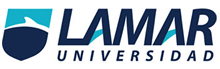 Ana Miriam Martinez ValerioACTIVIDAD 1 "ACTIVIDAD 1 "ACTIVIDAD 1.2""Sensibilidad: 491/491+480= 0.50Especificidad: 8706/8744+8706=0.49VPP:491/491+8744= 0.05VPN:8706/480+8706= 0.94RPP:0.50/1-0.49= 0.98RPN:1-0.50/0.49= 1.02Exactitud:491+8706/491+8744+480+8706= 9197/18421=0.49RR: 491/491+8744	480/480+8706= 0.05/0.05= 1enfermosno enfermosclopidogrel49187449235ticagrelor480870691869711745018,421